8 класс   Тютюнникова А. М. ДатаПредметТема урокад/зe-mail13.12. 2023физикаТема: Объяснение электрических явлений.Ссылка на видеоурок: https://vk.com/video-49221075_165930707Просмотреть видеоурок.Прочитать §30, 31.Решить задачи из сборника: 941-943.Формула, для решения задач: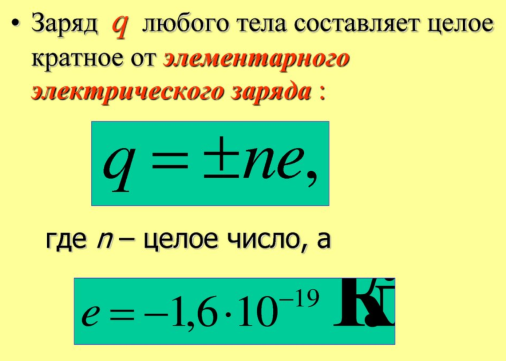  §30, 31,упр.21tyutyunnikova.alla@yandex.ru